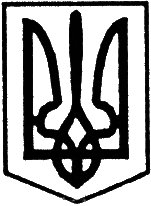 УКРАЇНАУльяновська районна радаКіровоградської областічетверта сесія сьмого  скликанняР і ш е н н я від  “   лютого   2016 року	                                                       № 58м. УльяновкаПро програму фінансової підтримкигромадської організації “Спілка учасників бойових дій антитерористичної операції м. Ульяновка та Ульяновського району на 2016 рік”Розглянувши проект програми фінансової підтримки громадської організації “Спілка учасників бойових дій антитерористичної операції                   м. Ульяновка та Ульяновського району на 2016 рік” та відповідно до ст.43 Закону України “Про місцеве самоврядування в Україні” з метою координації діяльності для підвищення рівня соціального захисту учасників антитерористичної операції, членів їх сімей, а також сімей, члени яких загинули під час проведення антитерористичної операції, підтримання їх належного морально – психологічного стану та враховуючи рекомендації постійних комісії районної ради з питань планування, бюджету і фінансів та з питань освіти, охорони здоров’я, культури, фізкультури і спорту, обслуговування і соціального захисту населення,                                                                  районна рада ВИРІШИЛА:1. Затвердити програму фінансової підтримки громадської організації “Спілка учасників бойових дій антитерористичної операції м. Ульяновка та Ульяновського району на 2016 рік” (далі Програма) додається. 2. Рекомендувати районній державній адміністрації щорічно інформувати районну раду про хід виконання Програми.3. Рекомендувати управлінню соціального захисту населення районної державної адміністрації здійснювати координацію роботи з виконання завдань і заходів Програми.4. Рекомендувати сільським та міській радам прийняти відповідні рішення щодо надання субвенції для фінансової підтримки громадської організації “Спілка учасників бойових дій антитерористичної операції м. Ульяновка та Ульяновського району”.5. Районної державної адміністрації забезпечити розподіл коштів в розрізі місцевих бюджетів.6. Контроль за виконанням рішення покласти на постійну комісію районної ради з питань освіти, охорони здоров’я, культури, фізкультури і спорту,обслуговування і соціального захисту населення.Заступник голови районної ради                                      Л. ВЕРБЕЦЬКА